Cub Scout Pack 229 – North Barrington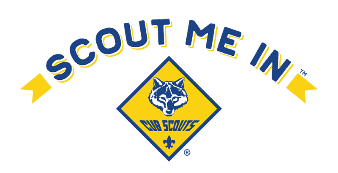 Calendar of Events 2020-20212020Aug 31		Mon		7:00-7:30p		Zoom			Pack Mtg: “ROUND UP”September	TBD		TBD			Zoom			Den MeetingSept 21		Mon		7:00-7:30p		Zoom			Pack Mtg: “CAMPING”Plan a backyard (or in the house) Campout for you and your family.(Wreath Sales begin)October		TBD		TBD			Zoom			Den MeetingOct 25		Sun		Various			Cuba Marsh		Pack Mtg: “HIKING”Autumn hike with your family and friends(Wreath Orders due)November	TBD		TBD			Zoom			Den MeetingNov 11		TBD		TBD			Recorded		Veterans DayNov 16		Mon		7-7:30p			Zoom			Pack Mtg: “DUTY TO COUNTRY”Take part in a patriotic project. December	TBD		TBD			Zoom			Den MeetingDec 21		Mon		7:00-7:30p		Zoom			Pack Mtg: “CELEBRATE”Do you want to build a snowman?2021January		TBD		TBD			Zoom			Den Meeting Jan 18		Mon		7:00-7:30p		Zoom			Pack Mtg: “GOOD SPORT”Build your Pinewood Derby CarFebruary	TBD		TBD			Zoom			Den Meeting 21 February 	Sun		7:00-7:30p		Zooooooom!		Pack Mtg: “VIRTUAL PINEWOOD DERBY”	Gather your family and watch the big event!March 		TBD		TBD			Zoom			Den MeetingMar 15		Mon		3-5p			TBD			Pack Mtg: “FAMILY LIFE”Prepare a meal for your family(Arrows of Light Awarded)April		TBD		TBD			Zoom			Den MeetingApr 19		Mon		7:00-7:30p		Zoom 			Pack Mtg: “EARTH DAY”Do something to help our planet and our community. May 17		Mon		6:30-7:30p		NBS 			Pack Mtg: “CROSSOVER”Drive-By Cross-Over.Cub Scout Pack 229 is chartered through the North Barrington Elementary School PTO.Membership is open to all Boys and Girls, K-5th Website: 	www.nbspack229.org Facebook: 	www.facebook.com/nbspack229/Cubmaster: 		Tony Kircher		tekircher@gmail.com	 	+1.224.522.8181Asst. Cubmaster:	Dave Carver		davecarver22@gmail.com	+1.847.769.4114Committee Chair:	Jennifer Champion	secretary229@achampion.net	+1.612.356.3722Dues: 		$120 per year per scout 		Price includes: Membership in Pack 229.Membership in BSA.Hat, Neckerchief and Woggle for appropriate rank of scout.Pack Activity T-Shirt(Financial Aid is available. Please contact Cubmaster Kircher privately to enquire.) Fund Raising Requirement:CUB SCOUT MOTTODo Your BestSCOUT OATHOn my honor I will do my best to do my duty to God and my countryand to obey the Scout Law;to help other people at all times;to keep myself physically strong, mentally awake, and morally straight.SCOUT LAWA Scout is…Trustworthy, Loyal, Helpful, Friendly, Courteous, Kind, Obedient, Cheerful, Thrifty, Brave, Clean, and Reverent.(Revision: 9 August 2020)DUE TO THE COVID-19 PANDEMIC…We will not be asking our scouts to conduct in-person sales, and we will not be measuring individual sales. The Pack will have a wreath sales goal and we simply ask every family to help in that effort. We encourage our families to use Mail, Email, and Telephone calls to reach out to their friends and neighbors, asking them help Pack 229 achieve our fundraising goals.A fun “Cubmaster Challenge” will be shared by the whole Pack if we achieve our goal !